Рецензент:Цели и задачи дисциплины (модуля)Перечень планируемых результатов обучения по дисциплине(модулю), соотнесенных с планируемыми результатами освоения образовательной программыПроцесс изучения дисциплины (модуля) направлен на формирование у обучающихся компетенций. Дисциплина (модуль) обеспечивает формирование у обучающихся компетенций, установленных образовательным стандартом.Таблица 1.  Перечень компетенций, формируемых  дисциплиной (модулем)Планируемые результаты обучения по дисциплине (модулю) выражаются в знания, умения, навыки и (или) опыт деятельности и характеризуют этапы формирования компетенций и обеспечивают достижение планируемых результатов освоения образовательной программы.Формирование у обучающихся компетенций включает в себя следующие результаты обучения по дисциплине (модулю).Таблица 2. Результаты обученияМесто дисциплины (модуля) в структуре образовательной программыумениях, полученных обучающимися ранее в результате освоения предшествующих частей образовательной программы, которые необходимы при освоении данной дисциплины (модуля).Изучение дисциплины (модуля)Объем дисциплины (модуля) и виды учебной работыТаблица 4. Объем дисциплины (модуля) и виды учебной работыСтруктура и содержание дисциплины (модуля)Содержание дисциплины (модуля) структурировано по разделам. Трудоемкость раздела дисциплины (модуля) разбивается по видам учебных занятий с указанием отведенного на них количества академических часов и видов учебных занятий и отражается в тематическом плане.В тематическом плане указывается распределение часов по разделам дисциплины (модуля) в зависимости от видов учебных занятий. Контактная работа обучающихся с преподавателем включает в себя:Таблица 5. Структура дисциплины (модуля) в академических часахПри изучении дисциплины (модуля) предусматривается применение инновационных форм учебных занятий, развивающих у обучающихся навыки командной работы, межличностной коммуникации, принятия решений, лидерские качества.Таблица 6. Интерактивные формы проведения учебных занятийСодержание дисциплины (модуля), структурированное по разделам,включает название разделов и тематическое содержание теоретического курса занятий лекционного типа и практического курса занятий семинарского типа.Таблица 7. Тематический план занятий лекционного типаТаблица 8. Содержание разделов дисциплины (модуля)Учебно-методическое обеспечение самостоятельной работы обучающихся по дисциплине (модулю)Внеаудиторная самостоятельная работа обучающихся содержит несколько видов изучения учебного материала.Таблица 9. Вид самостоятельной внеаудиторной работы обучающихсяЗадания на самостоятельную работуФормы организации самостоятельной работы обучающихся включают темы, выносимые для самостоятельного изучения; вопросы для самоконтроля; типовые задания для самопроверки и другое.Фонд оценочных средств для проведения контроля качества выполненной самостоятельной работы по дисциплине (модулю) представлен в Приложении к данной программе дисциплины (модуля). Выполнения контрольных заданий и иных материалов проводится в соответствии с календарным графиком учебного процесса.Задания на самостоятельную работу по разделу 1Задания на самостоятельную работу по разделу 2Методические указания для обучающихся по подготовке к самостоятельной работеУчебно-методические материалы помогают обучающемуся организовать самостоятельное изучение тем (вопросов) дисциплины (модуля). Для организации самостоятельной работы созданы следующие условия:наличие и доступность необходимого учебно-методического и справочного материала;система регулярного контроля качества выполненной самостоятельной работы;консультационная помощь преподавателя.Методически самостоятельная работа обучающихся обеспечена:графиками самостоятельной работы, содержащими перечень форм и видов аудиторной и внеаудиторной самостоятельной работы обучающихся, цели и задачи каждого из них, сроки выполнения и формы контроля над нейметодическими указаниями для обучающихся по самостоятельной работе, содержащие целевую установку и мотивационную характеристику изучаемых тем, структурно-логическими и графологическими схемами по изучаемым темам, списками основной и дополнительной литературы для изучения всех тем дисциплины (модуля), теоретическими вопросами и вопросами для самоподготовки. Методические указания разработаны для выполнения целевых видов деятельности при подготовке полученных заданий на занятиях семинарского типа и др.Методический материал для самостоятельной подготовки представлен в виде литературных источников. В список учебно-методических материалов для обеспечения самостоятельной работы обучающихся входит перечень библиотечных ресурсов МГМСУ им. А.И. Евдокимова и собственных материалов, к которым обучающийся имеет возможность доступа.Таблица 10. Учебно-методическая литература для самостоятельной работы обучающихсяОценка самостоятельной работы обучающихсяКонтроль самостоятельной работы – вид контактной внеаудиторной работы обучающихся по образовательной программе. Контроль самостоятельной работы осуществляется преподавателем, ведущим занятия семинарского типа. Оценка самостоятельной работы учитывается при промежуточной аттестации обучающихсяпо дисциплине (модулю) в период промежуточной аттестации.Таблица 11. Критериями оценки результатов внеаудиторной самостоятельной работы являютсяФонд оценочных средств дисциплины (модуля) для проведения промежуточной аттестации по дисциплине (модулю)Контрольные задания или иные оценочные материалы для проведения промежуточной аттестации по дисциплине (модулю) представлены в виде фонда оценочных средств.Паспорт фонда оценочных средств дисциплины (модуля)для проведения промежуточной аттестации по дисциплине (модулю) включает перечень компетенций с указанием этапов их формирования; описание показателей и критериев оценивания компетенций на различных этапах их формирования, описание шкал оценивания; контрольные задания или иные материалы, необходимые для оценки знаний, умений, навыков и (или) опыта деятельности, характеризующих этапы формирования компетенций в процессе освоения образовательной программы; методические материалы, определяющие процедуры оценивания знаний, умений, навыков и (или) опыта деятельности, характеризующих этапы формирования компетенций.Фонд оценочных средств для проведения промежуточной аттестации по дисциплине (модулю) представлен вПриложении к данной программе дисциплины (модуля).Таблица 12. Фонд оценочных средств для проведения промежуточной аттестации по дисциплине (модулю)Порядок проведения, критерии и шкала оценивания промежуточной аттестацииПорядок проведения промежуточной аттестации:Промежуточная аттестация по дисциплине проводится в форме зачетаЗачет состоит из оценки практических умений студента и собеседования. Порядок проведения промежуточной аттестации:Тестирование СобеседованиеЗачет проводится по окончании изучения дисциплины в семестре.	Проведение тестирования студентовТаблица 13. Оценивание на тестированииОценивание обучающегося на собеседованииНа собеседовании используются следующие оценочные средства:Таблица 14. Оценивание знанийОценивание практической подготовкиКритерии оценки в соответствии с содержанием дисциплины (модуля) и практического умения выставляются с учетом:Таблица 15. Оценивание практического уменияОсновная и дополнительная учебная литература, необходимая для освоения дисциплины (модуля)Основная литератураТаблица 16. Список основной литературыДополнительная литератураТаблица 17. Список дополнительной литературыРесурсы информационно-телекоммуникационной сети «Интернет»,необходимых для освоения дисциплины (модуля)Таблица 18. Ресурсы сети ИнтернетМетодические указания для обучающихся по освоению дисциплины (модуля)При изучении дисциплины (модуля) обучающиеся могут использовать материалы лекции, учебника и учебно-методической литературы, Интернет-ресурсы.Особое внимание при подготовке необходимо уделить первому практическому занятию, где закладываются основные принципы и методы освоения дисциплины (модуля), требования, предъявляемые к ним, порядок проведения занятий, критерии оценки их успеваемости. Организация и методика проведения занятий постоянно совершенствуется с учетом новых достижений в здравоохранении, возрастающих требований и интенсификации учебно-воспитательного процесса.На каждом практическом занятии обучающиеся получают задания.Преподаватель объясняет ход выполнения заданийсамостоятельной работы. Преподаватель может использовать интерактивные формы проведения занятий и педагогические приемы, способствующие освоению различных компетенций обучающихся. Для максимального усвоения учебного материала проводятся письменные контрольные задания по материалам лекций и практических работ. Контрольные задания ориентированы на оценку сформированности компетенций, и мотивируют обучающихся к активной работе на занятиях лекционного и семинарского типа. Дисциплина (модуль) является практикоориентированной.Для развития навыков решения проблемных вопросов обучающиеся используют ситуационные задачи, типичные для будущей профессиональной деятельности. Критерии оценки определяются исходя из фонда оценочных средств дисциплины (модуля).Обучение дисциплине (модулю) основывается на рациональном сочетании нескольких видов учебных занятий, работа на которых обладает определенной спецификой.Таблица 19. Организация деятельности обучающегосяИнформационные технологии, используемые при осуществлении образовательного процесса по дисциплине (модулю)Перечень информационных технологий, используемых при осуществлении образовательного процесса по дисциплине (модулю), включает перечень программного обеспечения и информационных справочных систем (при необходимости).Программное обеспечениеИнформационные справочные системыМатериально-техническаябаза, необходимая для осуществления образовательного процесса по дисциплине (модулю)Аудиторный фондАудиторный фонд для проведения аудиторных занятий включает специальные помещения:Аудиторный фонд также включает специальные помещения:Таблица 20. Перечень помещений, необходимых для проведения аудиторных занятийМатериально-технический фондСпециальные помещения укомплектованы:Для проведения занятий лекционного типа предлагаются:Лаборатории оснащены лабораторным оборудованием:Помещения для самостоятельной работы обучающихся оснащены:Конкретные требования к материально-техническому и учебно-методическому обеспечению включают в себя следующее.Таблица 21. Перечень материально-технического обеспечения дисциплины (модуля).Библиотечный фондДисциплина (модуль) обеспечена печатными изданиями фундаментальной библиотеки, электронными изданиями электронно-библиотечной системы и учебно-методической литературой кафедры.Таблица 22. Комплектность библиотечного фондаИные сведения и (или) материалы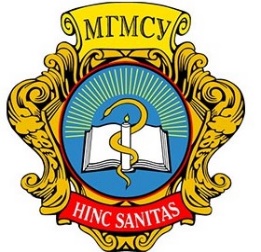 Министерство здравоохранения Российской ФедерацииФедеральное государственное бюджетное образовательное учреждение высшего образования«МОСКОВСКИЙ ГОСУДАРСТВЕННЫЙ МЕДИКО-СТОМАТОЛОГИЧЕСКИЙ УНИВЕРСИТЕТИМЕНИ А.И. ЕВДОКИМОВА»ФГБОУ ВО МГМСУ им. А.И. Евдокимова Минздрава РоссииФакультетЛечебныйКафедра(ы)Инфекционных болезней и эпидемиологииУТВЕРЖДАЮПроректор по учебной работе/ И.В. Маев  /29.06.2021г.М. П.РАБОЧАЯ ПРОГРАММА ДИСЦИПЛИНЫ (МОДУЛЯ)ЭпидемиологияНаименование дисциплины и Модуля (при наличии)Программа составлена на основе требований Федерального государственного образовательного стандарта высшего образования по направлению подготовки (специальности)31.05.01Лечебное делоКод и Наименование специальности/Направления подготовки/НаправленностьВрач-лечебникКвалификация выпускникаОчнаяФорма обученияРАССМОТРЕНАРАССМОТРЕНАРАССМОТРЕНАРАССМОТРЕНАРАССМОТРЕНАРАССМОТРЕНАРАССМОТРЕНАРАССМОТРЕНАРАССМОТРЕНАРАССМОТРЕНАРАССМОТРЕНАПрограмма обсуждена на заседании кафедрыПрограмма обсуждена на заседании кафедрыПрограмма обсуждена на заседании кафедрыПрограмма обсуждена на заседании кафедрыПрограмма обсуждена на заседании кафедрыПрограмма обсуждена на заседании кафедрыПрограмма обсуждена на заседании кафедрыИнфекционных болезней и эпидемиологииИнфекционных болезней и эпидемиологииИнфекционных болезней и эпидемиологииИнфекционных болезней и эпидемиологииНаименование кафедрыНаименование кафедрыНаименование кафедрыНаименование кафедрыПротокол от12.05.202112.05.2021№ 76№ 76№ 76№ 76№ 76№ 76№ 76№ 76Дата протоколаДата протоколаНомер протоколаНомер протоколаНомер протоколаНомер протоколаНомер протоколаНомер протоколаНомер протоколаНомер протоколаЗаведующий кафедройЗаведующий кафедрой/ / Н.Д. Ющук/ / Н.Д. ЮщукДолжность Должность Должность Должность ПодписьПодписьПодписьПодписьПодписьРасшифровка подписиРасшифровка подписиПРИНЯТАПРИНЯТАПРИНЯТАПРИНЯТАПРИНЯТАПРИНЯТАПРИНЯТАПРИНЯТАПРИНЯТАПРИНЯТАПРИНЯТАПрограмма одобрена на заседании Ученого Совета факультетаПрограмма одобрена на заседании Ученого Совета факультетаПрограмма одобрена на заседании Ученого Совета факультетаПрограмма одобрена на заседании Ученого Совета факультетаПрограмма одобрена на заседании Ученого Совета факультетаПрограмма одобрена на заседании Ученого Совета факультетаПрограмма одобрена на заседании Ученого Совета факультетаПрограмма одобрена на заседании Ученого Совета факультетаЛечебныйЛечебныйЛечебныйНаименование Ученого Совета факультетаНаименование Ученого Совета факультетаНаименование Ученого Совета факультетаНаименование Ученого Совета факультетаПротокол от08.06.202108.06.2021№ 53№ 53№ 53№ 53№ 53№ 53№ 53№ 53Дата протоколаДата протоколаНомер протоколаНомер протоколаНомер протоколаНомер протоколаНомер протоколаНомер протоколаНомер протоколаНомер протоколаПредседатель Ученого совета факультетаПредседатель Ученого совета факультетаПредседатель Ученого совета факультетаПредседатель Ученого совета факультетаПредседатель Ученого совета факультета/ Р.И. Стрюк/ Р.И. СтрюкДолжность Должность Должность Должность Должность ПодписьПодписьПодписьПодписьРасшифровка подписиРасшифровка подписиСОГЛАСОВАНОСОГЛАСОВАНОСОГЛАСОВАНОСОГЛАСОВАНОСОГЛАСОВАНОСОГЛАСОВАНОСОГЛАСОВАНОСОГЛАСОВАНОСОГЛАСОВАНОСОГЛАСОВАНОСОГЛАСОВАНОНачальник учебно-методического УправленияНачальник учебно-методического УправленияНачальник учебно-методического УправленияНачальник учебно-методического УправленияНачальник учебно-методического УправленияНачальник учебно-методического УправленияНачальник учебно-методического Управления/ Н.В. ЯрыгинДиректор фундаментальной библиотекиДиректор фундаментальной библиотекиДиректор фундаментальной библиотекиДиректор фундаментальной библиотекиДиректор фундаментальной библиотекиДиректор фундаментальной библиотекиДиректор фундаментальной библиотеки/Е.А. СтупаковаПредседатель Учебно-методического советаПредседатель Учебно-методического советаПредседатель Учебно-методического советаПредседатель Учебно-методического советаПредседатель Учебно-методического советаПредседатель Учебно-методического советаПредседатель Учебно-методического совета/О.В. ЗайратьянцДолжностьДолжностьДолжностьДолжностьДолжностьДолжностьДолжностьПодписьПодписьПодписьРасшифровка подписиСОСТАВИТЕЛИСОСТАВИТЕЛИСОСТАВИТЕЛИСОСТАВИТЕЛИСОСТАВИТЕЛИСОСТАВИТЕЛИСОСТАВИТЕЛИСОСТАВИТЕЛИСОСТАВИТЕЛИСОСТАВИТЕЛИСОСТАВИТЕЛИЗаведующий кафедрой, д.м.н., профессорЗаведующий кафедрой, д.м.н., профессорЗаведующий кафедрой, д.м.н., профессорЗаведующий кафедрой, д.м.н., профессорЗаведующий кафедрой, д.м.н., профессорЗаведующий кафедрой, д.м.н., профессор/ Н.Д. Ющук/ Н.Д. ЮщукПрофессор, д.м.н.Профессор, д.м.н.Профессор, д.м.н.Профессор, д.м.н.Профессор, д.м.н.Профессор, д.м.н./Ю.В. Мартынов/Ю.В. МартыновДолжность, степеньДолжность, степеньДолжность, степеньДолжность, степеньДолжность, степеньДолжность, степеньПодписьПодписьПодписьРасшифровка подписиРасшифровка подписиФИО, ученая степень, звание, место работыДисциплина (модуль)Дисциплина (модуль)Дисциплина (модуль)ЭпидемиологияЭпидемиологияЭпидемиологияЭпидемиологияЭпидемиологияНаименование  дисциплины и Модуля (при наличии)Наименование  дисциплины и Модуля (при наличии)Наименование  дисциплины и Модуля (при наличии)Наименование  дисциплины и Модуля (при наличии)Наименование  дисциплины и Модуля (при наличии)реализуется вбазовойбазовойбазовойчасти учебного плана по направлению подготовки (специальности)базовой/вариативнойбазовой/вариативнойбазовой/вариативной31.05.01 Лечебное дело31.05.01 Лечебное дело31.05.01 Лечебное дело31.05.01 Лечебное дело31.05.01 Лечебное делоКод и Наименование специальности/Направления подготовки/НаправленностьКод и Наименование специальности/Направления подготовки/НаправленностьКод и Наименование специальности/Направления подготовки/НаправленностьКод и Наименование специальности/Направления подготовки/НаправленностьКод и Наименование специальности/Направления подготовки/Направленностьочнойочнойформы обучения.формы обучения.формы обучения.очной/очно-заочнойочной/очно-заочнойЦель:Цель:Цель:Цель:Цель:формирование на принципах доказательной медицины профессиональных компетенций по организации и проведению первичных профилактических и противоэпидемических мероприятий в очагах социально-значимых инфекционных болезнейформирование на принципах доказательной медицины профессиональных компетенций по организации и проведению первичных профилактических и противоэпидемических мероприятий в очагах социально-значимых инфекционных болезнейформирование на принципах доказательной медицины профессиональных компетенций по организации и проведению первичных профилактических и противоэпидемических мероприятий в очагах социально-значимых инфекционных болезнейформирование на принципах доказательной медицины профессиональных компетенций по организации и проведению первичных профилактических и противоэпидемических мероприятий в очагах социально-значимых инфекционных болезнейформирование на принципах доказательной медицины профессиональных компетенций по организации и проведению первичных профилактических и противоэпидемических мероприятий в очагах социально-значимых инфекционных болезнейЗадачи:Формирование у студентов умения использовать эпидемиологический метод для принятия адекватных решений при проведении первичных противоэпидемических и профилактических мероприятий в рамках действующих нормативных и правовых актовЗадачи:Формирование у студентов умения использовать эпидемиологический метод для принятия адекватных решений при проведении первичных противоэпидемических и профилактических мероприятий в рамках действующих нормативных и правовых актовЗадачи:Формирование у студентов умения использовать эпидемиологический метод для принятия адекватных решений при проведении первичных противоэпидемических и профилактических мероприятий в рамках действующих нормативных и правовых актовЗадачи:Формирование у студентов умения использовать эпидемиологический метод для принятия адекватных решений при проведении первичных противоэпидемических и профилактических мероприятий в рамках действующих нормативных и правовых актовЗадачи:Формирование у студентов умения использовать эпидемиологический метод для принятия адекватных решений при проведении первичных противоэпидемических и профилактических мероприятий в рамках действующих нормативных и правовых актовОвладение методами специфической и неспецифической профилактики инфекционных болезнейОвладение методами специфической и неспецифической профилактики инфекционных болезнейОвладение методами специфической и неспецифической профилактики инфекционных болезнейОвладение методами специфической и неспецифической профилактики инфекционных болезнейОвладение методами специфической и неспецифической профилактики инфекционных болезнейОсвоение методов организации и проведения мероприятий по профилактике инфекций, связанных с оказанием медицинской помощи в лечебно-профилактических организацияхОсвоение методов организации и проведения мероприятий по профилактике инфекций, связанных с оказанием медицинской помощи в лечебно-профилактических организацияхОсвоение методов организации и проведения мероприятий по профилактике инфекций, связанных с оказанием медицинской помощи в лечебно-профилактических организацияхОсвоение методов организации и проведения мероприятий по профилактике инфекций, связанных с оказанием медицинской помощи в лечебно-профилактических организацияхОсвоение методов организации и проведения мероприятий по профилактике инфекций, связанных с оказанием медицинской помощи в лечебно-профилактических организацияхФормирование у студентов умения работать с тематической литературой и проводить анализ медицинской информации с учетом уровня доказательностиФормирование у студентов умения работать с тематической литературой и проводить анализ медицинской информации с учетом уровня доказательностиФормирование у студентов умения работать с тематической литературой и проводить анализ медицинской информации с учетом уровня доказательностиФормирование у студентов умения работать с тематической литературой и проводить анализ медицинской информации с учетом уровня доказательностиФормирование у студентов умения работать с тематической литературой и проводить анализ медицинской информации с учетом уровня доказательности№КодСодержание компетенцииУК-8Способен создавать и поддерживать в повседневной жизни и в профессиональной деятельности безопасные условия жизнедеятельности для сохранения природной среды, обеспечения устойчивого развития общества, в том числе при угрозе и возникновении чрезвычайных ситуаций и военных конфликтовОПК-1Способен реализовывать моральные и правовые нормы, этические и деонтологические принципы в профессиональной деятельностиОПК-2Способен проводить и осуществлять контроль эффективности мероприятий по профилактике, формированию здорового образа жизни и санитарно-гигиеническому просвещению населенияОПК-6Способен организовывать уход за больными, оказывать первичную медико-санитарную помощь, обеспечивать организацию работы и принятие профессиональных решений при неотложных состояниях на догоспитальном этапе, в условиях чрезвычайных ситуаций, эпидемий и в очагах массового поражения№Код компетенцииРезультаты обученияУК 8Знать- ИУК 8.1 алгоритмы действий при возникновении чрезвычайных ситуаций и военных конфликтов- ИУК 8.1 факторы вредного влияния на жизнедеятельность- ИУК 8.1  правила техники безопасности на рабочем местеУметь- ИУК 8.2 идентифицировать опасные и вредные факторы в рамках осуществляемой деятельности, создавать и поддерживать в повседневной жизни и в профессиональной деятельности безопасные условия жизнедеятельностиНавыки- ИОПК 6.3 оценки состояния, требующего оказания медицинской помощи в экстренной форме, в том числе в условиях чрезвычайных ситуаций, эпидемий и в очагах массового пораженияОПК-6Знать- ИОПК 6.1 принципы работы в очагах массового поражения- этиологию, основные вопросы патогенеза и патоморфологии, изученных инфекционных болезней; - ИОПК 6.1 принципы медицинской эвакуации в условиях чрезвычайных ситуаций, эпидемий и в очагах массового поражения;- ИОПК 6.1 принципы и методы оказания медицинской помощи пациентам при неотложных состояниях на догоспитальном этапе, в условиях чрезвычайных ситуаций, эпидемий и в очагах массового поражения в соответствии с порядками оказания медицинской помощи, клиническими рекомендациями, с учетом стандартов медицинской помощи.Уметь- ИОПК 6.2 применять лекарственные препараты и медицинские изделия при оказании медицинской помощи при неотложных состояниях;- ИОПК 6.2 организовывать работу медицинского персонала, в том числе уход за больными, при неотложных состояниях, в условиях чрезвычайных ситуаций, эпидемий и в очагах массового пораженияоценить причинно-следственную связь факторов риска и проявлений эпидемического процесса инфекционных болезней.- ИОПК 6.2 распознавать состояния, требующие оказания медицинской помощи в экстренной форме, в том числе в условиях чрезвычайных ситуаций, эпидемий и в очагах массового поражения, требующие оказания медицинской помощи в экстренной формеНавыки- ИОПК 6.3 организации ухода за больнымиОПК-1ЗнатьИОПК-1 правовые аспекты врачебной деятельностиУметь- использовать в повседневной деятельности инструктивно-методические документы, регламентирующие профилактическую и противоэпидемическую работуУметь- ИОПК-1 применять этические нормы и принципы поведения медицинского работника при выполнении своих профессиональных обязанностейНавыки- ИОПК-1 решения стандартных задач профессиональной деятельности на основе этических норм и деонтологических принципов при взаимодействии с коллегами и пациентами (их законными представителями), знаний правовых аспектов врачебной деятельностиОПК-2Знать- ИОПК 2.1 основы профилактической медицины; - ИОПК 2.1 правила проведения санитарно-противоэпидемическик мероприятий;- ИОПК 2.1 принципы применения специфической и неспецифической профилактики инфекционных заболеваний, национальный календарь профилактических прививок и календарь профилактических прививок по эпидемическим показаниям.Уметь- ИОПК 2.2 проводить санитарно-противоэпидемические мероприятия в случае возникновения очага инфекции;- ИОПК 2.2 определять медицинские 	показания к	 введению ограничительных мероприятий (карантина) и показания	для направления к	 врачу-специалисту- ИОПК 2.2 разрабатывать план профилактических мероприятий и осуществлять методы групповой и индивидуальной профилактики наиболее распространенных заболеванийНавыкиИОПК 2.3 определения медицинских показаний к введению ограничительных мероприятий (карантина) и показаний для направления к врачу- специалисту при возникновении инфекционных (паразитарных) болезнейДисциплина (модуль)Дисциплина (модуль)Дисциплина (модуль)ЭпидемиологияЭпидемиологияЭпидемиологияЭпидемиологияЭпидемиологияЭпидемиологияНаименование дисциплины и Модуля (при наличии)Наименование дисциплины и Модуля (при наличии)Наименование дисциплины и Модуля (при наличии)Наименование дисциплины и Модуля (при наличии)Наименование дисциплины и Модуля (при наличии)Наименование дисциплины и Модуля (при наличии)изучается на 6курсе (ах) вкурсе (ах) в11семестре (ах) и базируется на знаниях ицифрой (ами)цифрой (ами)ЭпидемиологияНаименование дисциплины и Модуля (при наличии)является базовым для последующего освоения дисциплин (модулей), практик: Поликлиническая терапия, Хирургические болезни, Профессиональные болезни, Внутренние болезниНаименование  дисциплин (модулей), практик, последующего изученияВ основе преподавания дисциплины (модуля) лежат следующие виды профессиональной деятельности: Профилактическая деятельность, Психолого-педагогическая деятельность, Организационно-управленческаяНаименование  видов профессиональной деятельностиОбщая трудоемкость дисциплины (модуля)Общая трудоемкость дисциплины (модуля)Общая трудоемкость дисциплины (модуля)Общая трудоемкость дисциплины (модуля)Общая трудоемкость дисциплины (модуля)Общая трудоемкость дисциплины (модуля)ЭпидемиологияЭпидемиологияЭпидемиологияЭпидемиологияЭпидемиологияЭпидемиологияНаименование дисциплины и Модуля (при наличии)Наименование дисциплины и Модуля (при наличии)Наименование дисциплины и Модуля (при наличии)Наименование дисциплины и Модуля (при наличии)Наименование дисциплины и Модуля (при наличии)Наименование дисциплины и Модуля (при наличии)составляет2зачетных единиц7акад. часовОрганизационная форма учебной работыОрганизационная форма учебной работыОрганизационная форма учебной работыОрганизационная форма учебной работыОрганизационная форма учебной работыТрудоемкостьТрудоемкостьТрудоемкостьТрудоемкостьТрудоемкостьТрудоемкостьОрганизационная форма учебной работыОрганизационная форма учебной работыОрганизационная форма учебной работыОрганизационная форма учебной работыОрганизационная форма учебной работызач. ед.акад. час.по семестрам (акад.час.)по семестрам (акад.час.)по семестрам (акад.час.)по семестрам (акад.час.)Организационная форма учебной работыОрганизационная форма учебной работыОрганизационная форма учебной работыОрганизационная форма учебной работыОрганизационная форма учебной работызач. ед.акад. час.11Общая трудоемкость дисциплины (модуля)Общая трудоемкость дисциплины (модуля)Общая трудоемкость дисциплины (модуля)Общая трудоемкость дисциплины (модуля)Общая трудоемкость дисциплины (модуля)27272Контактная работа обучающихся с преподавателемКонтактная работа обучающихся с преподавателемКонтактная работа обучающихся с преподавателемКонтактная работа обучающихся с преподавателемКонтактная работа обучающихся с преподавателем4848Аудиторная работаАудиторная работаАудиторная работаАудиторная работа4848занятия лекционного типазанятия лекционного типазанятия лекционного типа1212в т.ч. часов в инт. формев т.ч. часов в инт. форме22занятия семинарского типа (практические)занятия семинарского типа (практические)занятия семинарского типа (практические)3636в т.ч. часов в инт. формев т.ч. часов в инт. форме22Внеаудиторная работаВнеаудиторная работаВнеаудиторная работаВнеаудиторная работаСамостоятельная работаСамостоятельная работаСамостоятельная работаСамостоятельная работаСамостоятельная работа2424Промежуточная аттестация:Промежуточная аттестация:Промежуточная аттестация:Промежуточная аттестация:ЗачетЛекции, семинарские (практические) занятияВиды контактной работы обучающихся с преподавателем№ п/пРаздел дисциплины (модуля)Семестр (1-12)Общая трудоемкость из них:из них:из них:из них:из них:из них:из них:из них:№ п/пРаздел дисциплины (модуля)Семестр (1-12)Общая трудоемкость Контактная работа обучающихся с преподавателемКонтактная работа обучающихся с преподавателемКонтактная работа обучающихся с преподавателемКонтактная работа обучающихся с преподавателемКонтактная работа обучающихся с преподавателемКонтактная работа обучающихся с преподавателемКонтактная работа обучающихся с преподавателемСамостоятельная работа№ п/пРаздел дисциплины (модуля)Семестр (1-12)Общая трудоемкость Аудиторная работаАудиторная работаАудиторная работаАудиторная работаАудиторная работаАудиторная работаВ/а работаСамостоятельная работа№ п/пРаздел дисциплины (модуля)Семестр (1-12)Общая трудоемкость ЛекцииСеминарыПЗПрактикумЛРКоллоквиумСамостоятельная работаОбщая эпидемиология113661812Частная эпидемиология113661812Итого:72123624№ п/пРаздел /тема дисциплины (модуля)Вид занятияИспользуемые интерактивные формы проведения занятийОбщая эпидемиология.Эпидемический процесс. Эпидемиологический надзор.Лекция Практическое занятиевизуализированная лекция разбор модельных стандартизованных ситуационных задач, работа в малых группахЧастная эпидемиология. Эпидемиология инфекций дыхательных путейЛекция Практическое занятиевизуализированная лекцияразбор модельных стандартизованных ситуационных задач, работа в малых группах№ п/пРаздел дисциплины (модуля)Тема лекции и ее содержание / часОбщая эпидемиология..Лекция 1. Эпидемический процесс. Учение об эпидемическом процессе. Определение понятия эпидемический процесс. Тенденции в эволюции инфекционных болезней в современный период. Наличие и неразрывная связь трех звеньев эпидемического процесса: источник возбудителя, механизм передачи, восприимчивый организм. Роль социальных и природных факторов в детерминации эпидемического процесса. Классификация инфекционных болезней.Понятие эпидемиологического надзора. Эпидемиологическая диагностика. Оперативный, ретроспективный эпидемиологический анализ заболеваемости. Методы выявления причинно-следственных связей. Факторы риска. Формулирование рабочей гипотезы. Особенности эпиднадзора при антропонозах, зоонозах, сапронозах. Эпидемиологический надзор как составляющая социально-гигиенического мониторинга. /2Общая эпидемиология..Лекция 2. Иммунопрофилактика инфекционных болезней. Федеральный закон об иммунопрофилактике инфекционных болезней. Работы Э. Дженнера, Л. Пастера, Г. Рамона. Роль отечественных ученых И.И. Мечникова, Н.Ф. Гамалеи, А.А. Смородинцева в развитии учения об иммунопрофилактики. Расширенная программа иммунопрофилактики. Национальный и региональные календари профилактических прививок. Санитарно-эпидемиологические правила «Организация профилактических прививок. /2Общая эпидемиология..Лекция 3. Эпидемиологические исследования. Эпидемиологический процесс. Понятие «эпидемиологический метод». Типы эпидемиологических исследований: описательные (дескриптивные), аналитические и экспериментальные эпидемиологические исследования. Потенциальные ошибки в эпидемиологических исследованиях. Этические вопросы эпидемиологических исследований. Эпидемиологический метод в доказательной медицине. Поиск доказательной информации. Систематические обзоры, метаанализ. /2Частная эпидемиология. Лекция 4. Эпидемиология инфекций дыхательных путей Социально-экономическая значимость инфекций дыхательных путей. Распространенность, проявления эпидемического процесса, этиология, восприимчивость населения. Тип механизма передачи. Профилактические и противоэпидемические меры, их потенциальная и реальная эффективность. Особенности эпидемического процесса дифтерии, коклюша, кори, гриппа, менингококковой инфекции. /2Частная эпидемиология. Лекция 5. Эпидемиология кишечных инфекций и вирусных гепатитов Общая характеристика кишечных антропонозов, зоонозов, сапронозов. Особенности реализации фекально-орального механизма передачи возбудителя. Факторы передачи (первичные, промежуточные, конечные). Мероприятия, направленные на источник возбудителя. Значение санитарно- гигиенических мероприятий для профилактики различных заболеваний с фекально-оральным механизмом передачи возбудителя. Степень управляемости различных заболеваний санитарно- гигиеническими мероприятиями. Особенности эпидемического процесса шигеллезов брюшного тифа, холеры, сальмонеллеза, иерсиниозов. /2Частная эпидемиология. Лекция6. Эпидемиология инфекций, связанных с оказанием медицинской помощи (ИСМП) Понятие ВБИ и ИСМП. Характеристика факторов, определяющих рост ВБИ в современных условиях. Особенности эпидемического процесса ИСМП. Понятие «госпитальный штамм». Профилактические и противоэпидемические мероприятия ИСМП в стационарах различного профиля. Санитарно-эпидемический режим в лечебно-профилактических организациях. Эпидемиологический надзор за ИСМП. /2№ п/пРаздел дисциплины (модуля)Содержание раздела дисциплины (модуля) структурированное по темам / час пр.-самОбщая эпидемиология.Тема 1. Противоэпидемические мероприятия в чрезвычайных ситуациях на примере инфекций дыхательных путейЭпидемиологические особенности и комплекс профилактических и противоэпидемических мероприятий, проводимых при  инфекционных болезнях с локализацией возбудителя на слизистой ротовой полости, ротоглотки; инфекциях дыхательных путей (корь, скарлатина, дифтерия, стафилококковая инфекция и др.).Поражающие факторы катастроф. Основные принципы противоэпидемической организации медицинской и стоматологической помощи в ЧС. Лечебно-эвакуационное обеспечение в условиях строгого противоэпидемического режима. Экстренная профилактика /6-4Частная эпидемиология.Тема 2. Противоэпидемические мероприятия в чрезвычайных ситуациях на примере инфекций дыхательных путей. Эпидемиологические особенности и комплекс профилактических и противоэпидемических мероприятий, проводимых при  инфекционных болезнях с локализацией возбудителя на слизистой ротовой полости, ротоглотки; инфекциях дыхательных путей (корь, скарлатина, дифтерия, стафилококковая инфекция и др.). Поражающие факторы катастроф. Основные принципы противоэпидемической организации медицинской и стоматологической помощи в ЧС. Лечебно-эвакуационное обеспечение в условиях строгого противоэпидемического режима. Экстренная профилактика. /6-4Частная эпидемиология.Тема 3 Эпидемиология инфекций, связанных с оказанием медицинской помощи (ИСМП) и дезинфекционные мероприятия. Эпидемиологическая, экономическая и социальная значимость, факторы, способствующие возникновению ИСМП. Госпитальные штаммы и их характеристика. Группы риска. Источники внутрибольничной инфекции. Санитарно-гигиенический и противоэпидемический режим в медицинских стоматологических организациях. Профилактика профессионального инфицирования ВИЧ, вирусами гепатитов. Алгоритм действий врача в аварийной ситуации. Виды дезинфекции: профилактическая и очаговая (текущая и заключительная). Методы дезинфекции. Требования к дезинфицирующим средствам. Основные группы химических веществ, используемые в качестве дезинфицирующих средств.Дезинфекция в лечебно-профилактических организациях. Контроль качества дезинфекции.Стерилизация. Контроль качества предстерилизационной очистки и стерилизации. Методы стерилизации. Классификация медицинских отходов. Санитарно-эпидемиологические требования к обращению с медицинскими отходами/6-4№ п/пВид самостоятельной работыРабота с литературой.Работа с практикумом по эпидемиологии.Работа с тестовыми заданиями, решение ситуационных задач.Цель задания:Отработка умения планировать первичные профилактические и противоэпидемические мероприятия.Содержание работы обучающегося:Проработка основной и дополнительной учебной литературы. Подготовка конспектов. Выполнение практических заданий для самостоятельной работы, решение тестовых заданий и ситуационных задач.Код формируемой компетенцииОПК-1, ОПК-2Задания для самостоятельной работы:Анализ проявлений эпидемического процесса. Планирование профилактических и противоэпидемических мероприятий.Форма контроляОпрос, проверка письменных работ.Источники:Основная и дополнительная учебная литература, практикум по эпидемиологии.Цель задания:Формирование умения использовать эпидемиологический метод для принятия адекватных решений при проведении первичных профилактических и противоэпидемических мероприятий.Содержание работы обучающегося:Проработка основной и дополнительной учебной литературы. Подготовка конспектов. Выполнение практических заданий для самостоятельной работы, решение тестовых заданий и ситуационных задач.Код формируемой компетенцииОПК-6, УК-8Задания для самостоятельной работы:Планирование эпидемиологического исследования. Определение видов дезинфекции, проводимых в ЛПО. Выбор методов и средств дезинфекции и стерилизации изделий медицинского назначения.Форма контроляОпрос, проверка письменных работ.Источники:Основная и дополнительная учебная литература, практикум по эпидемиологии.№ п/пНаименованиеЭпидемиология инфекционных болезней: учебное пособие/ Н.Д.Ющук.-М.:ГЭОТАР-Медиа, 2014.Практикум по эпидемиологии/ Мартынов Ю.В. Кухтевич Е.В. Гришина Ю.Ю.- infectious.ruЭпидемиология инфекционных болезней: учебное пособие [электронный ресурс]  3-е изд. перераб. и доп. /Н.Д.Ющук.-М.:ГЭОТАР-Медиа, 2016 Режим доступа: http://www/studentlibrary.ru/book./ISBN 9785970437766  htmlКлимова Е.А., БЕШЕНСТВО [Электронный ресурс] / Е.А. Климова, Н.Д. Ющук - М. : ГЭОТАР-Медиа, 2011. - ISBN -- - Режим доступа: http://www.studentlibrary.ru/book/970410004V0076.htmlКулагина М.Г., ГРИПП ПТИЦ У ЧЕЛОВЕКА [Электронный ресурс] / М.Г. Кулагина, Ю.Я. Венгеров - М. : ГЭОТАР-Медиа, 2011. - ISBN -- - Режим доступа: http://www.studentlibrary.ru/book/970410004V0080.htmlЮщук Н.Д., ЗАБОЛЕВАЕМОСТЬ И СМЕРТНОСТЬ ОТ ИНФЕКЦИОННЫХ БОЛЕЗНЕЙ В РОССИИ [Электронный ресурс] / Н.Д. Ющук, Ю.В. Мартынов - М. : ГЭОТАР-Медиа, 2011. - ISBN -- - Режим доступа: http://www.studentlibrary.ru/book/970410004V0001.htmlЮщук Н.Д. Заразные болезни человека: справочник /Н.Д. Ющук, Ю.Я. Венгеров, С.С. Кряжева. - М.: Медицина, 2009. - 261 с.Форма контроляОценкаКритерии оценкиОпросОтлично«Отлично» выставляется обучающемуся, показавшему полные и глубокие знания по теме самостоятельной подготовки, способность к их систематизации и клиническому мышлению, а также способность применять приобретенные знания в стандартной и нестандартной ситуацииОпросХорошо«Хорошо» выставляется обучающемуся, показавшему хорошие/серьезные знания по теме самостоятельной подготовки, способному применять приобретенные знания в стандартной ситуации. Но не достигшему способности к их систематизации и клиническому мышлению, а также к применению их в нестандартной ситуацииОпросУдовлетворительно«Удовлетворительно» выставляется обучающемуся, показавшему слабые знания по теме самостоятельной подготовки, но владеющему основными понятиями, необходимым минимумом знаний и способному применять их по образцу в стандартной ситуацииОпросНеудовлетворительно«Неудовлетворительно» выставляется обучающемуся, показавшему поверхностные знания по теме самостоятельной подготовки, что не позволяет ему применять приобретенные знания даже по образцу в стандартной ситуацииПроверка письменных работОтлично«Отлично» выставляется обучающемуся, который в полном объеме выполнил задание самостоятельной работы. Оформление задания полностью соответствует заданным преподавателем требованиям.Проверка письменных работХорошо«Хорошо» выставляется обучающемуся, который выполнил задание самостоятельной работы, но имеются замечания по содержанию. Оформление задания неполностью соответствует заданным преподавателем требованиям.Проверка письменных работУдовлетворительно«Удовлетворительно» выставляется обучающемуся, который не в полном объеме выполнил самостоятельную работу и имеются замечания по содержанию. Оформление задания неполностью соответствует заданным преподавателем требованиям.Проверка письменных работНеудовлетворительно«Неудовлетворительно» выставляется обучающемуся, который не выполнил самостоятельную работу. Оформление задания не соответствует заданным преподавателем требованиям.Оценочные средстваКоличествоТестовые задания225Контрольные вопросы и задания101Практические задания16Обучающимся предоставляются5вариантов тестов по40тестовых заданий в каждом.ОценкаКоличество верных ответовотлично90-100хорошо80-89удовлетворительно70-79неудовлетворительно69  и менееКонтрольные вопросы, ситуационная задачаОценка Критерии оценкиотлично«Отлично» выставляется обучающемуся, показавшему полные и глубокие знания программы дисциплины, способность к их систематизации и клиническому мышлению, а также способность применять приобретенные знания в стандартной и нестандартной ситуациихорошо«Хорошо» выставляется обучающемуся, показавшему хорошие/серьезные знания программы дисциплины, способному применять приобретенные знания в стандартной ситуации. Но не достигшему способности к их систематизации и клиническому мышлению, а также к применению их в нестандартной ситуацииудовлетворительно «Удовлетворительно» выставляется обучающемуся, показавшему слабые знания, но владеющему основными разделами программы дисциплины, необходимым минимумом знаний и способному применять их по образцу в стандартной ситуациинеудовлетворительно«Неудовлетворительно» выставляется обучающемуся, показавшему поверхностные знания, что не позволяет ему применять приобретенные знания даже по образцу в стандартной ситуациикачества выполнения практического задания; культуры организации своей практической деятельности; аккуратности и ответственности при выполнении практического заданияОценка Критерии оценкиотлично«Отлично» выставляется обучающемуся, выполнившему все мануальные задания при осмотре пациента с инфекционной патологией: правильно проведен осмотр кожи, слизистых оболочек, пальпация лимфатических узлов и органов брюшной полости, аускультация органов грудной клетки, правильно описал выявленную патологию. Студент показал умение самостоятельно планировать первичные профилактические и противоэпидемические мероприятия.хорошо«Хорошо» выставляется обучающемуся, выполнившему мануальные задания при осмотре пациента с инфекционной патологией, но допустивший неточности при описании выявленной патологии. Студент показал умение планировать первичные профилактические и противоэпидемические мероприятия, но допустил неточности.удовлетворительно «Удовлетворительно» выставляется обучающемуся, выполнившему с техническими погрешностями мануальные задания при осмотре пациента с инфекционной патологией и допустивший неточности при описании выявленной патологии. Студент показал умение планировать первичные профилактические и противоэпидемические мероприятия, но допустил ошибки.неудовлетворительно«Неудовлетворительно» выставляется обучающемуся, выполнившему с большими техническими погрешностями и не полностью мануальные задания при осмотре пациента с инфекционной патологией, не выполнивший описание выявленной патологии, что не позволяет ему применять знания даже по образцу в стандартной ситуации. Студент   не показал умение планировать первичные профилактические и противоэпидемические мероприятия.№ п/пНаименованиеЭпидемиология инфекционных болезней: учебное пособие/ Н.Д. Ющук и др.- М.:ГЭОТАР-Медиа, 2014.- 496с.Практикум по эпидемиологии/ Мартынов Ю.В. Кухтевич Е.В. Гришина Ю.Ю.- infectious.ruЭпидемиология инфекционных болезней: учебное пособие [электронный ресурс]  3-е изд. перераб. и доп. /Н.Д.Ющук.-М.:ГЭОТАР-Медиа, 2016 Режим доступа: http://www/studentlibrary.ru/book./ISBN 9785970437766  html№ п/пНаименованиеКлимова Е.А., Бешенство [Электронный ресурс] / Е.А. Климова, Н.Д. Ющук - М. : ГЭОТАР-Медиа, 2011. - ISBN -- - Режим доступа: http://www.studentlibrary.ru/book/970410004V0076.htmlКулагина М.Г., Грипп птиц у человека [Электронный ресурс] / М.Г. Кулагина, Ю.Я. Венгеров - М. : ГЭОТАР-Медиа, 2011. - ISBN -- - Режим доступа: http://www.studentlibrary.ru/book/970410004V0080.htmlЮщук Н.Д., Заболеваемость и смертность от инфекционных болезней в России [Электронный ресурс] / Н.Д. Ющук, Ю.В. Мартынов - М. : ГЭОТАР-Медиа, 2011. - ISBN -- - Режим доступа: http://www.studentlibrary.ru/book/970410004V0001.html№ п/пНаименование ресурсаАдрес сайтаКаталог электронных библиотекhttp://www.aonb.ru/iatp/guide/library.htmlЭлектронная библиотека Ихтикаhttp://ihtika.net/Электронная библиотека Российской государственной библиотеки (РГБ)http://eliberary.rsl.ru/http://www.gumer.info/Электронная библиотека учебниковhttp://studentam.net/Европейская электронная библиотека Europeanahttp://www.europeana.eu/portal/РОСОБРНАДЗОРhttp://obrnadzor.gov.ru/РОССТАТhttp://www.gks.ru/CochraneLibraryhttp://www.cochranelibrary.com/Вид учебных занятийОрганизация деятельности обучающегосяЛекцияТрадиционные лекции, лекции – дискуссии, визуализированные лекции, с использованием видеофильмов по основным темам эпидемиологии инфекционных болезнейПрактические занятияРешение ситуационных задач и практических заданий в малых группах с обсуждением принятых решений; работа с тестовыми заданиями и контрольными вопросами, с коррекцией знаний студентовСамостоятельная работаСамостоятельная работа, проводимая под руководством преподавателей, предназначена для изучения нового материала, практического закрепления знаний и умений и обучения студентов индивидуальному выполнению задания. Работа с конспектом лекции; повторная работа над учебным материалом учебника, дополнительной литературы; составление таблиц для систематизации учебного материала; ответы на контрольные вопросы; выполнение практических заданий для самоподготовки по отдельным разделам дисциплиныИнформационные технологии, используемые в учебном процессе:Визуализированные лекцииТрадиционные (лекции, семинары, тестирование)Доступность конспектов лекций через сеть ИнтернетВидеофильмыОрганизация групповых дискуссийДля повышения качества подготовки и оценки полученных компетенций часть занятий проводится с использованием программного обеспечения:Windows Server Standard 2012; Windows Remote Desktop Services CAL; Windows Server 2008; Windows Server 2003;The Document Foundation «LibreOffice»Операционная система типового дистрибутива АИС ФССП России (GosLinux);CentOS 7;FreeBSD 12.0;ALT Linux;WEBSOFT WebTutor;Moodle;Office Standard 2010; PostgreSQL;Mongodb1С – Университет профПАРУС Бюджет 8GIMPOpenShotStatisticaПри реализации образовательной программы для изучения дисциплины (модуля)ЭпидемиологияНаименование дисциплины и Модуля (при наличии)используются следующие компоненты материально-технической базы МГМСУ им. А.И. Евдокимова: аудиторный фонд, материально-технический фонд, библиотечный фонд.учебные аудитории для проведения занятий лекционного типаучебные аудитории для проведения занятий семинарского типаНазначение помещенийпомещения для самостоятельной работыпомещения для хранения и профилактического обслуживания учебного оборудования.Назначение помещений№ п/пМестонахождения аудиторного фондаул. Бориса Жигуленкова, дом 23. Теоретический корпус МГМСУ, ауд. 39, 40,41специализированной мебелью и техническими средствами обучения, служащими для представления учебной информации большой аудиторииМатериально-техническое обеспечениенаборы учебно-наглядных пособий, обеспечивающие тематические иллюстрацииМатериально-техническое обеспечениеНе предусмотреноМатериально-техническое обеспечениекомпьютерной техникой с возможностью подключения к сети "Интернет" и обеспечением доступа в электронную информационно-образовательную среду организацииМатериально-техническое обеспечение№ п/пНаименование темы занятияОборудованиеОбщая эпидемиология.компьютеры;  мультимедийный комплект.учебная доскастолы стулья калькуляторылинейкираздаточный материалЧастная эпидемиология компьютеры;  мультимедийный комплектучебная доскастолы стулья калькуляторылинейкираздаточный материал№ п/пСостав библиотечного фондаЭпидемиология инфекционных болезней: Учебное пособие /Н.Д. Ющук и др.. – 3-е изд., перераб.и доп. – М.: ГЭОТАР – Медиа, 2014. – 495 с.: ил.Эпидемиология инфекционных болезней: учебное пособие [электронный ресурс]  3-е изд. перераб. и доп. /Н.Д.Ющук.-М.:ГЭОТАР-Медиа, 2016 Режим доступа: http://www/studentlibrary.ru/book./ISBN 9785970437766  htmlПрактикум по эпидемиологии/ Мартынов Ю.В. Кухтевич Е.В. Гришина Ю.Ю.- infectious.ruКлимова Е.А., Бешенство [Электронный ресурс] / Е.А. Климова, Н.Д. Ющук - М. : ГЭОТАР-Медиа, 2011. - ISBN -- - Режим доступа: http://www.studentlibrary.ru/book/970410004V0076.htmlКулагина М.Г., Грипп птиц у человека [Электронный ресурс] / М.Г. Кулагина, Ю.Я. Венгеров - М: ГЭОТАР-Медиа, 2011. - ISBN -- - Режим доступа: http://www.studentlibrary.ru/book/970410004V0080.htmlЮщук Н.Д., Заболеваемость и смертность от инфекционных болезней в России [Электронный ресурс] / Н.Д. Ющук, Ю.В. Мартынов - М. : ГЭОТАР-Медиа, 2011. - ISBN -- - Режим доступа: http://www.studentlibrary.ru/book/970410004V0001.htmlОбщая эпидемиология с основами доказательной медицины: руководство к практическим занятиям: Учебное пособие /Под ред. В.И. Покровского, Н.И. Брико.- 2-е изд., испр. и доп. – М.: ГЭОТАР – Медиа, 2012.- 496 с.: ил.Брико Н.И.      Эпидемиология: Учебник: В 2-х т. /Н.И. Брико, Л.П. Зуева, В.И. Покровский, В.П. Сергиев, В.В. Шкарин.- М.: ООО «Издательство «Медицинское информационное агентство», 2013.  Т.1.-832 с.Брико Н.И.      Эпидемиология: Учебник: В 2-х т. /Н.И. Брико, Л.П. Зуева, В.И. Покровский, В.П. Сергиев, В.В. Шкарин.- М.: ООО «Издательство «Медицинское информационное агентство», 2013.     Т.2.-656 с.